Уроки ДобротыС целью формирования культуры позитивного отношения в обществе к лицам с инвалидностью и ограниченными возможностями здоровья с 6 по 8 декабря 2021 года в МКОУ «СШ № 14» г. Палласовки были проведены уроки Доброты,  приуроченные к Международному дню инвалидов.С целью формирования представления об инвалидности и особенностях людей с инвалидностью, представления о возможностях и способностях людей с инвалидностью проведены следующие уроки: в 1 классе проведен урок «Люди с инвалидностью: что мы знаем о них?» (кл. руководитель Бердникова Т.П.). во 2 классе проведен урок «Особенные люди. О способностях и возможностях в спорте» (кл. руководитель Мукамбетова А.Т.). в 3 классе проведен урок «Верить в себя» (кл. руководитель Сметанко О.В.). в 4 классе проведен урок «Особенные люди. О способностях и возможностях в творчестве» ( кл.руководитель Жолчева Г.М.) в 5 классе проведен урок «Преодоление каждый день» (кл. руководитель Доскалиева Я.И.) в 6 классе проведен урок «Подходы к пониманию проблем инвалидности (медицинский и социальный)» (кл. руководитель Исалиева Л.Н.)в 7 классе «Мы с тобой одной крови» (кл. руководитель Иванова Д.Т.)в 8 классе «Жизнь в движении» (кл. руководитель Ишамбулова А.Л.)в 9 классе «Социальная интеграция» (кл. руководитель Мухамбетова Н.В.)в 10 классе «Человек с инвалидностью: любить и быть любимым» (кл. руководитель Кульчицкая Т.А.)в 11 классе «Легенды спорта» (кл. руководитель Кадралиева Г.Б.)Фото фрагментов урока прилагается.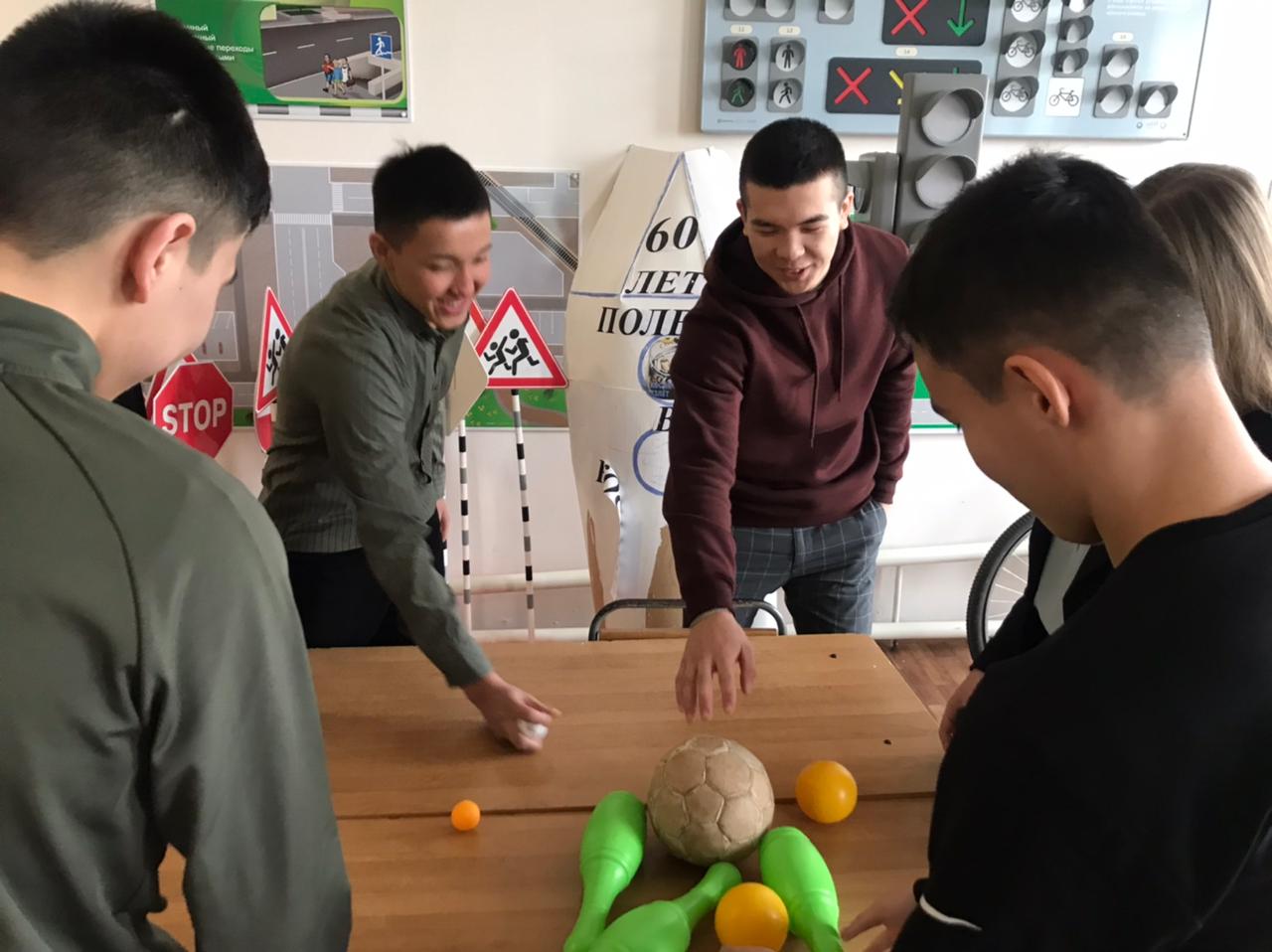 Игра «Бочче». Заниматься спортом могут все люди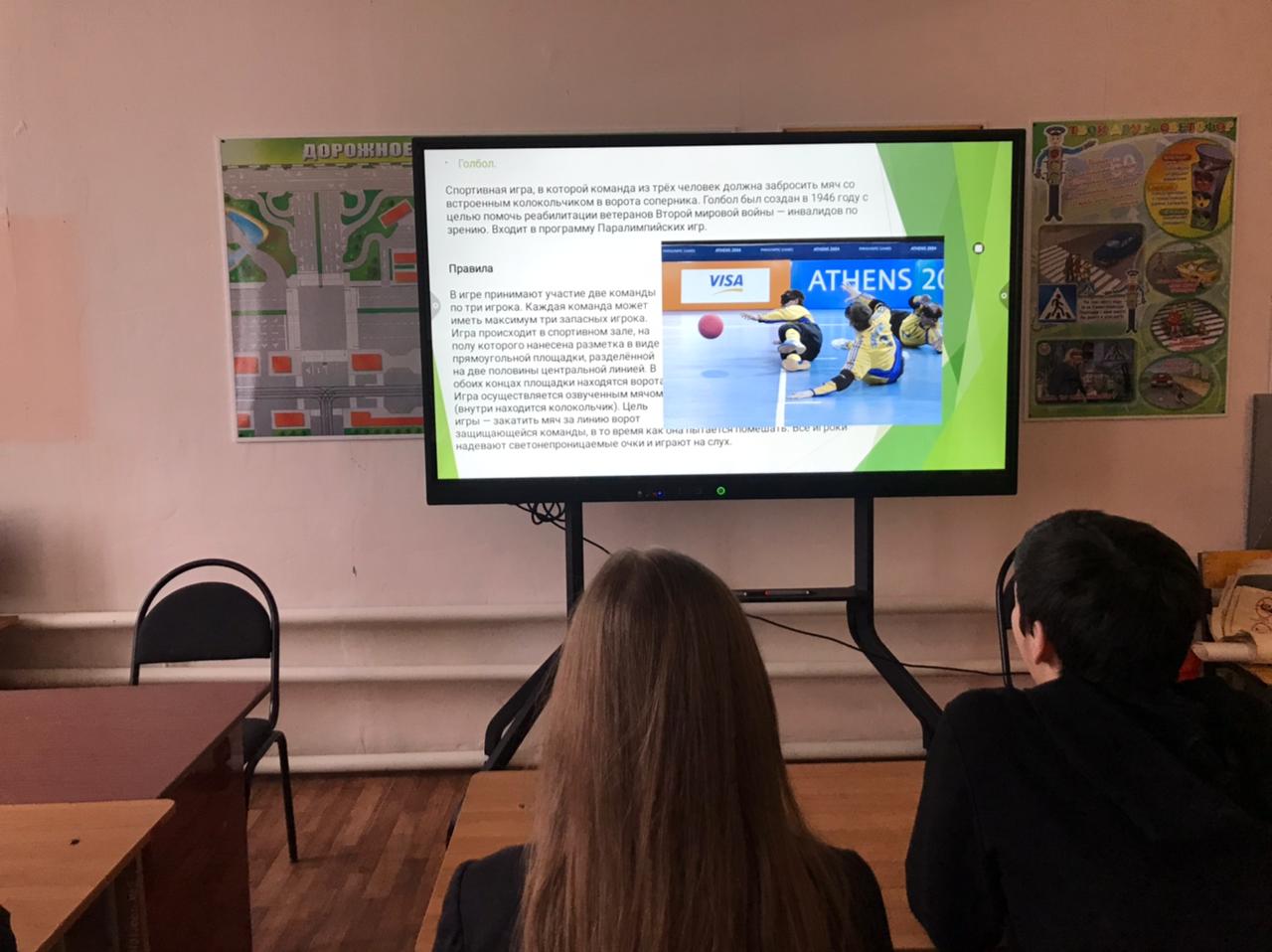 Урок «Легенды спорта»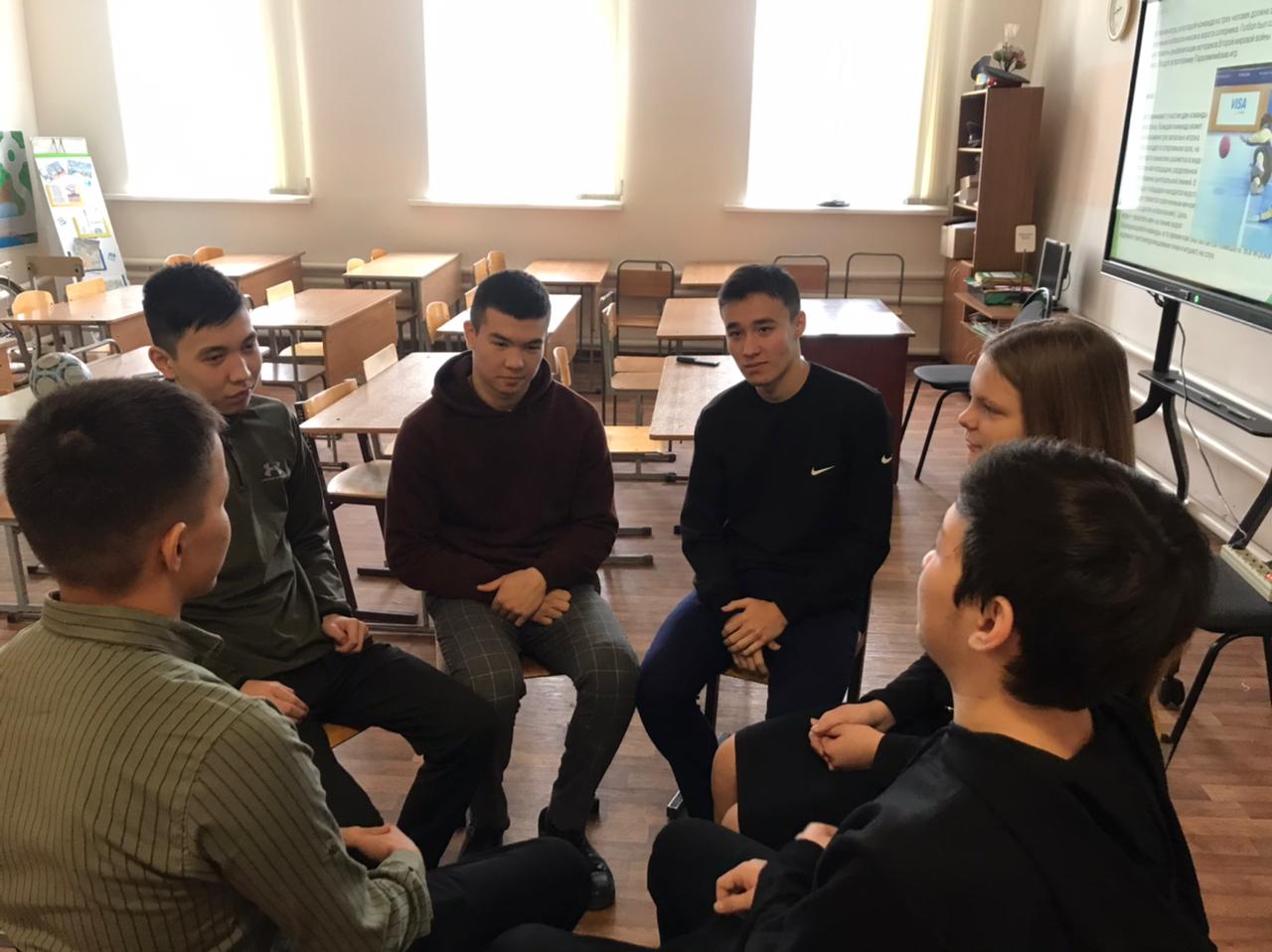 Беседа «спорт людей с инвалидностью»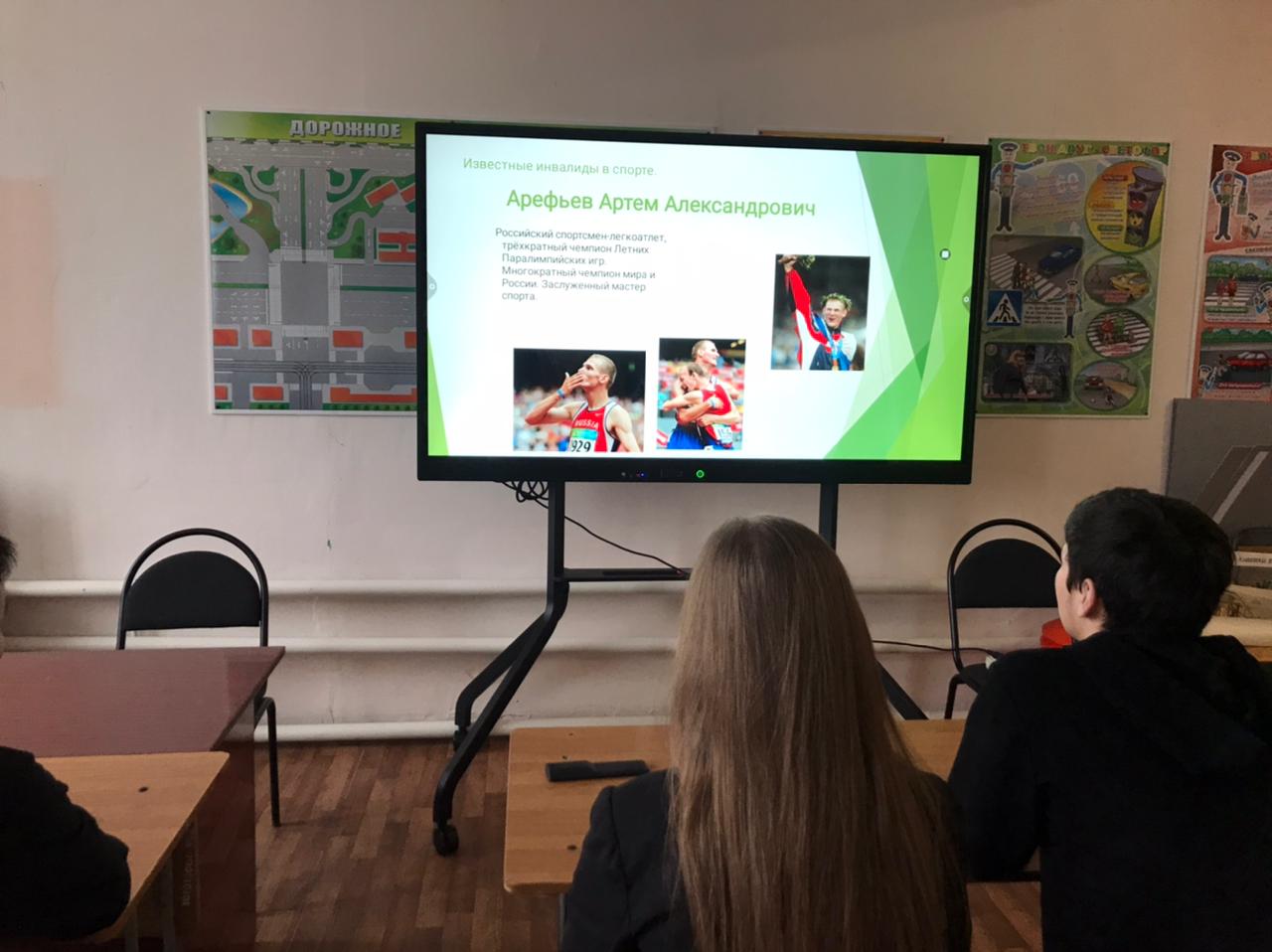 Просмотр фильма о параолимпийцах России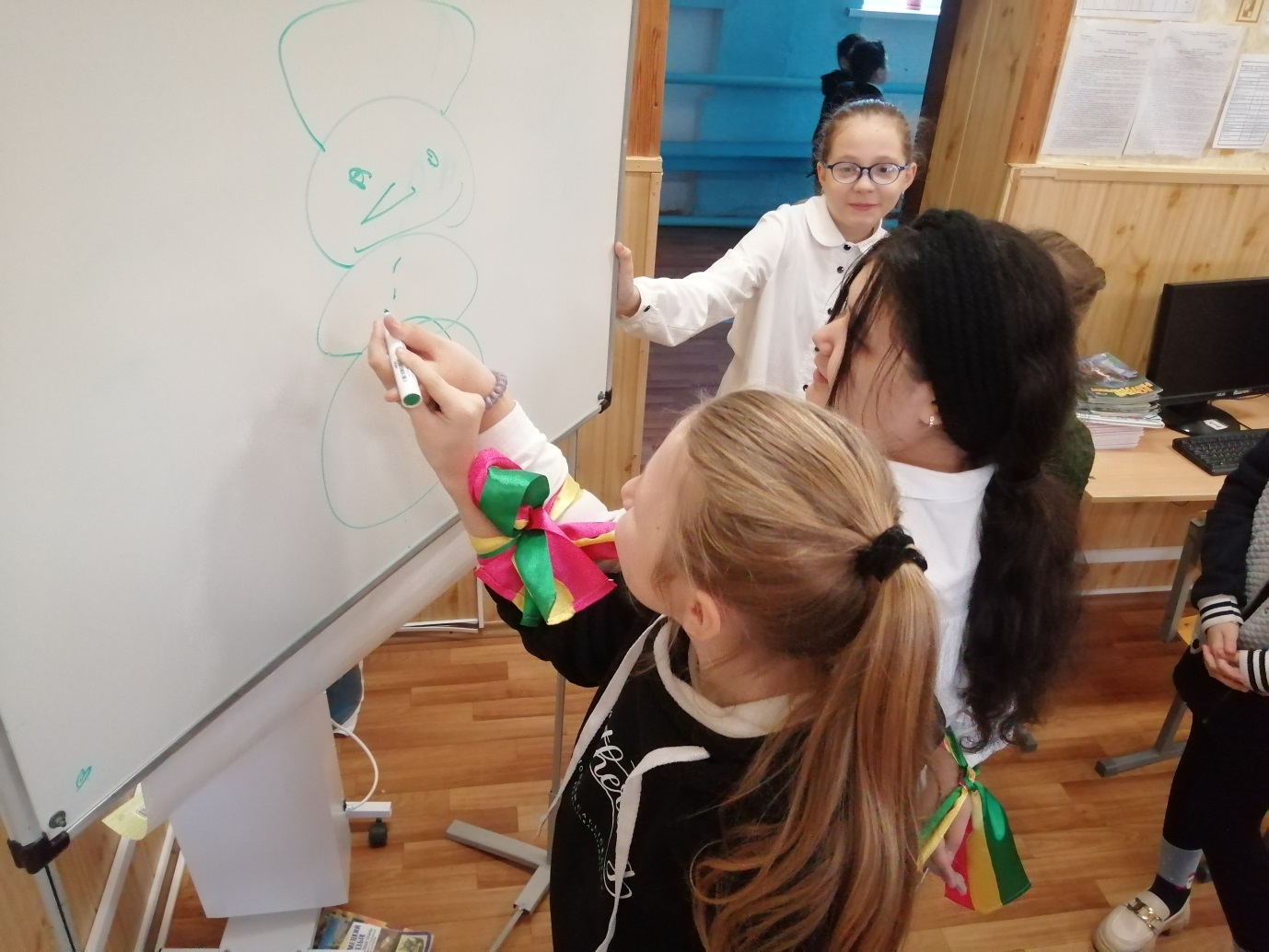 Игра «Лицом к лицу»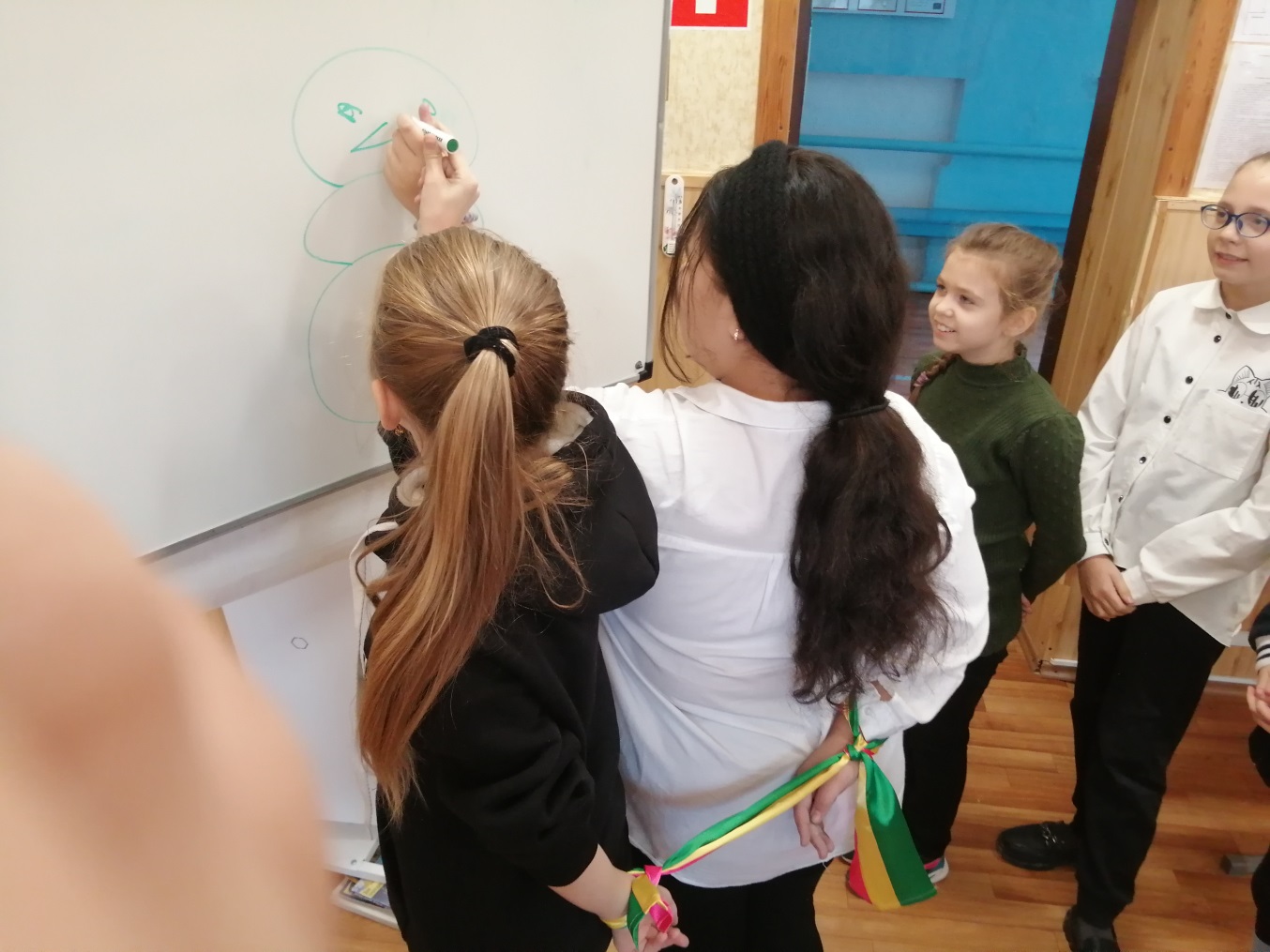 Иногда, что-то кажется сложным, но имея желание чего-то добиться человек преодолевает трудности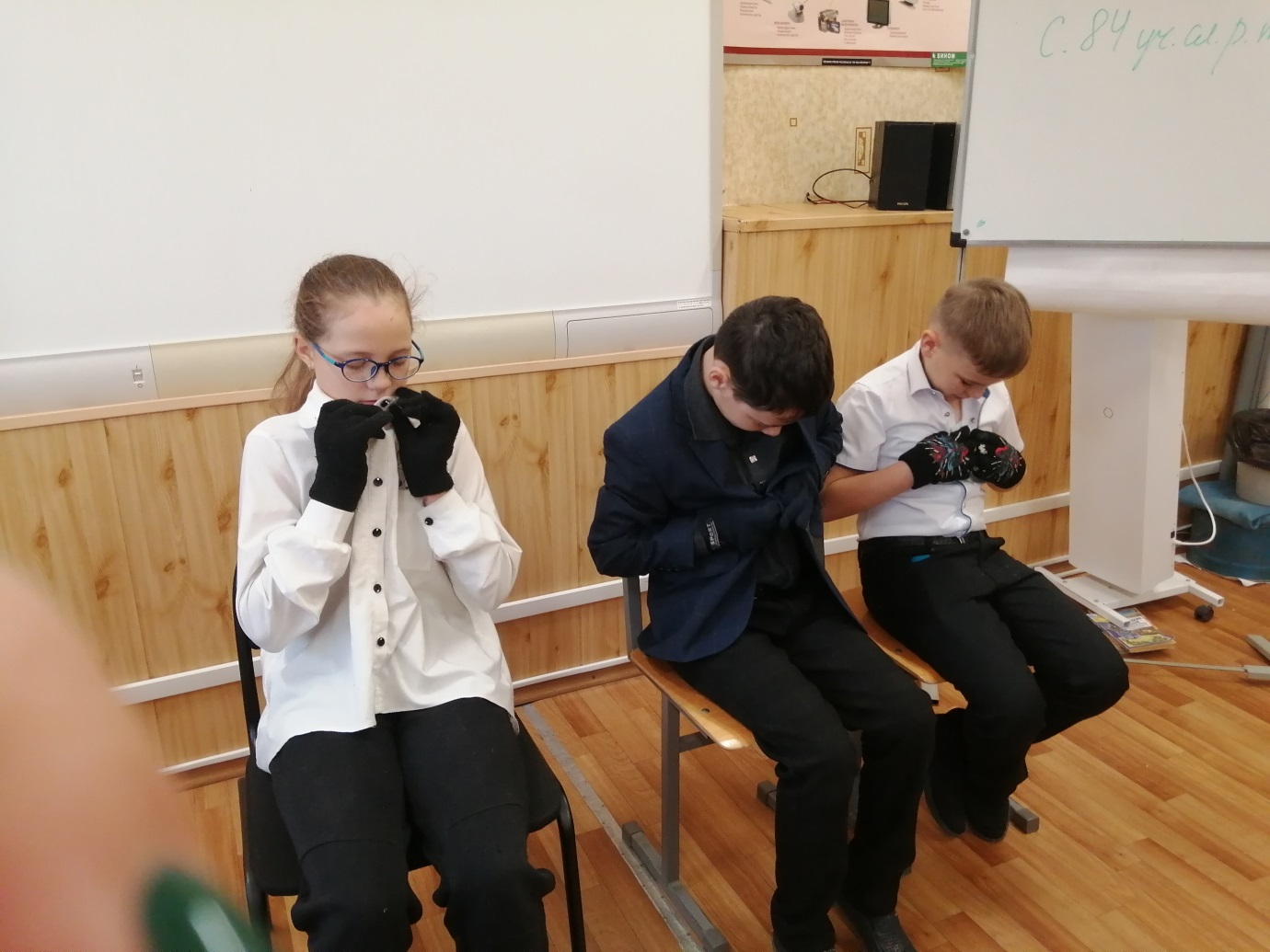 Игра «Моё любимое дело». Застегивание пуговиц в перчатках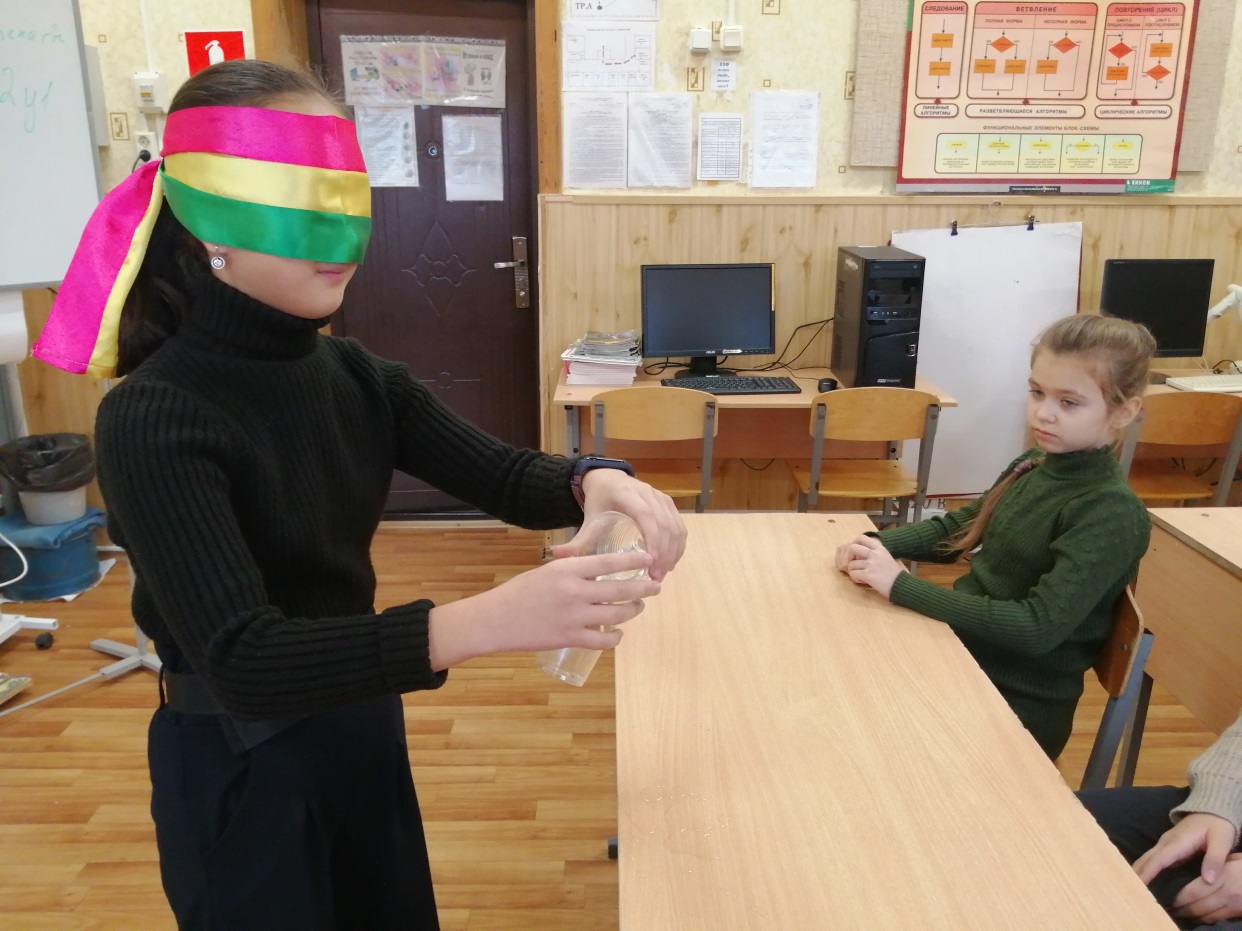 Игра «Моё любимое дело» наливание воды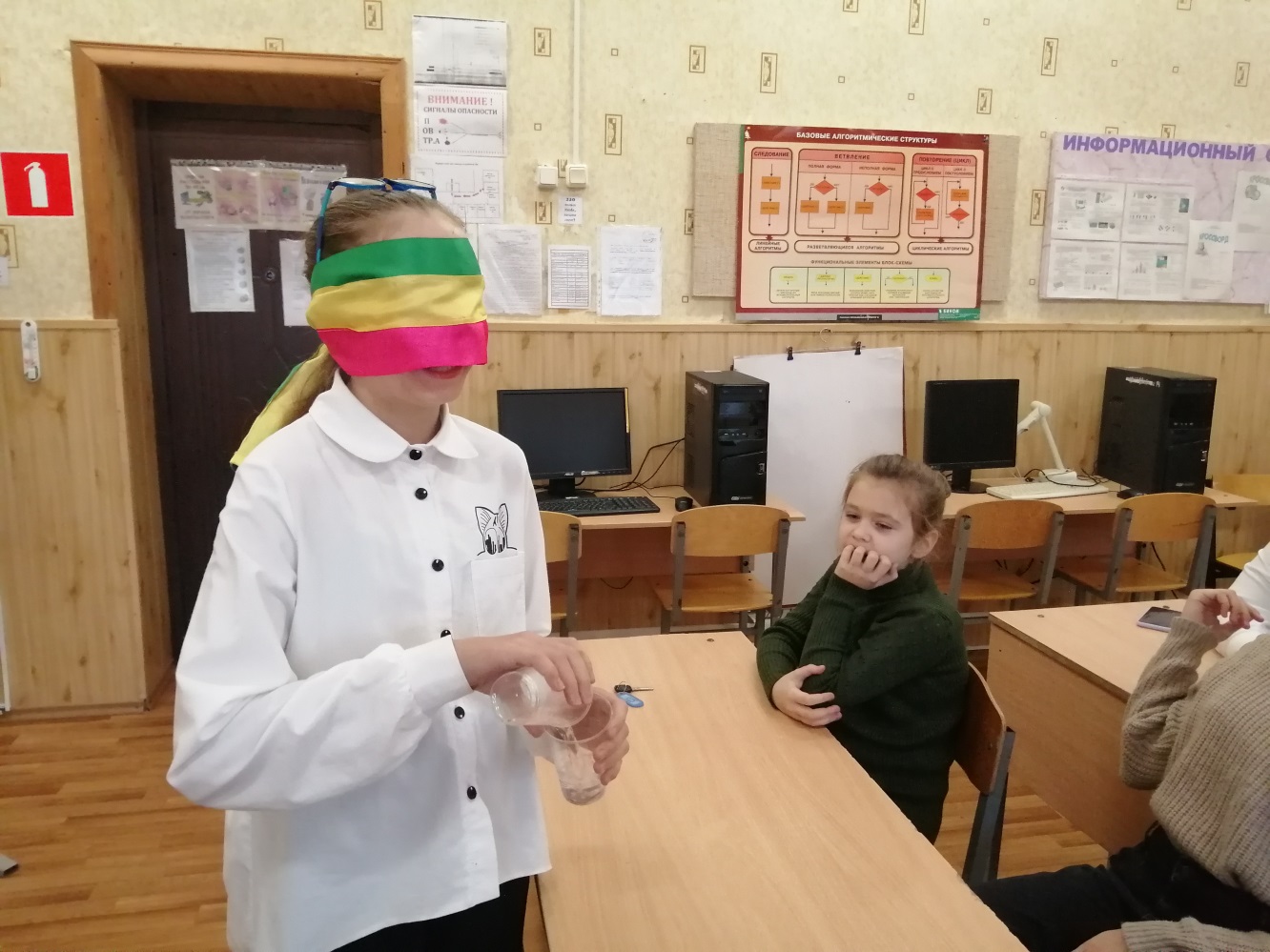 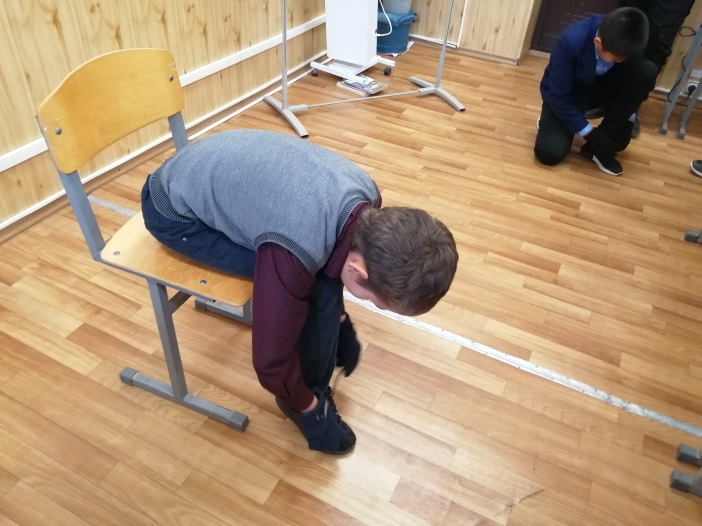 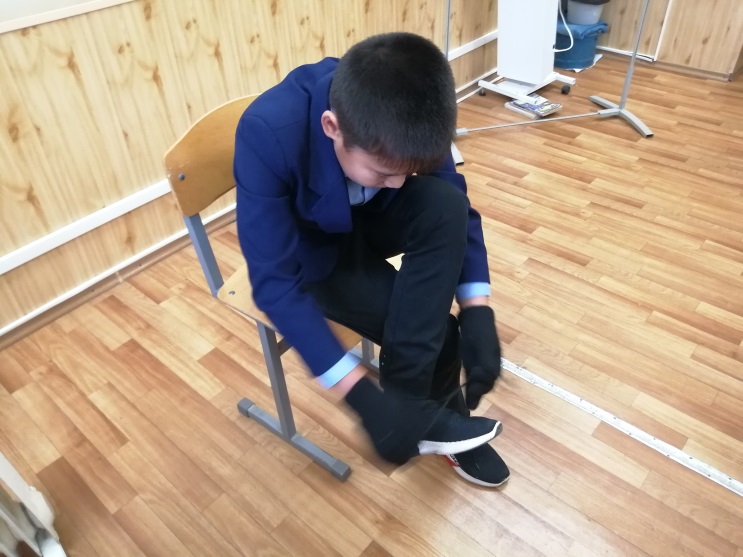 Игра «Моё любимое дело» завязвание шнурков  в перчатках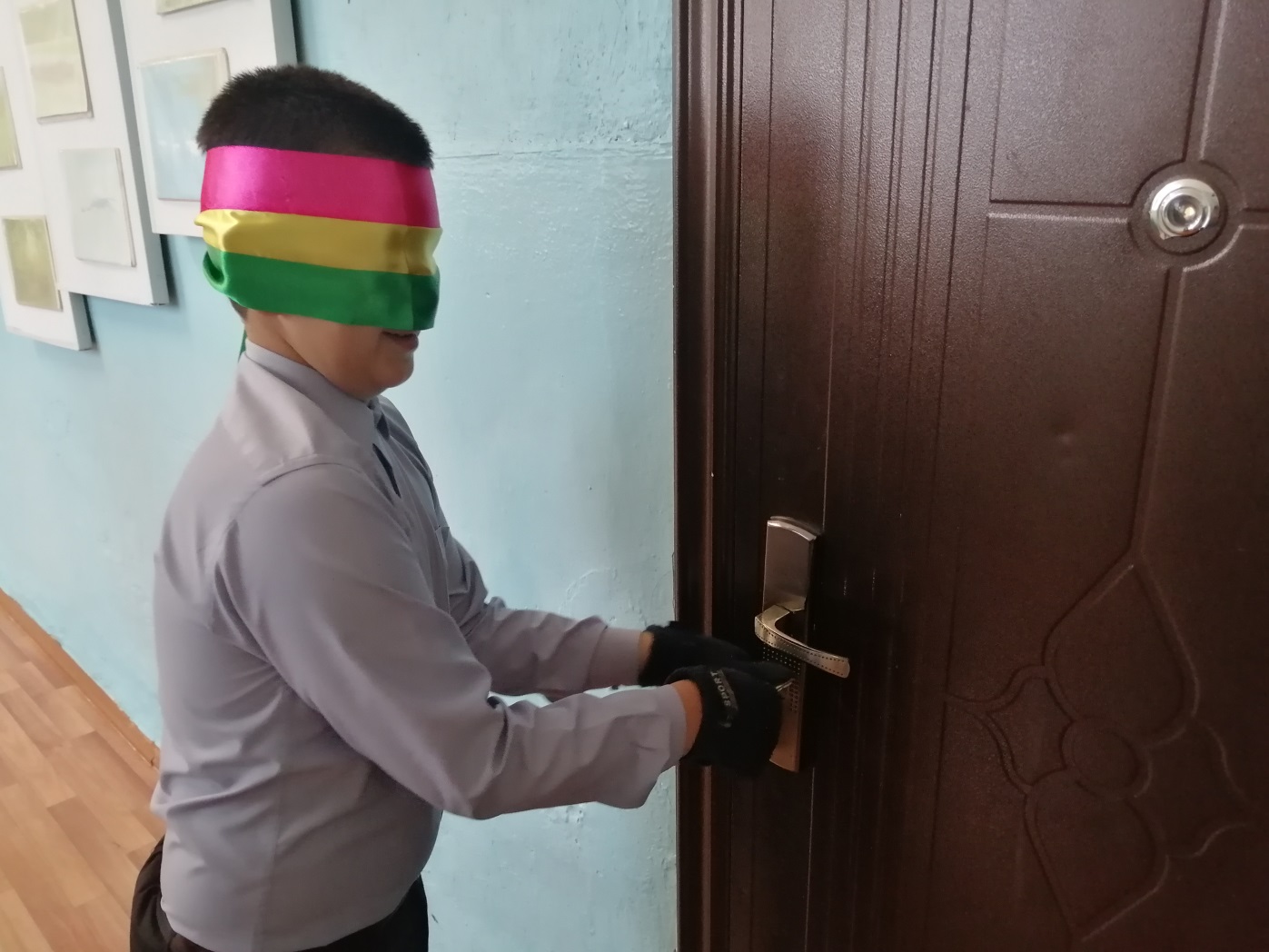 Игра «Любимое дело» открывание двери ключом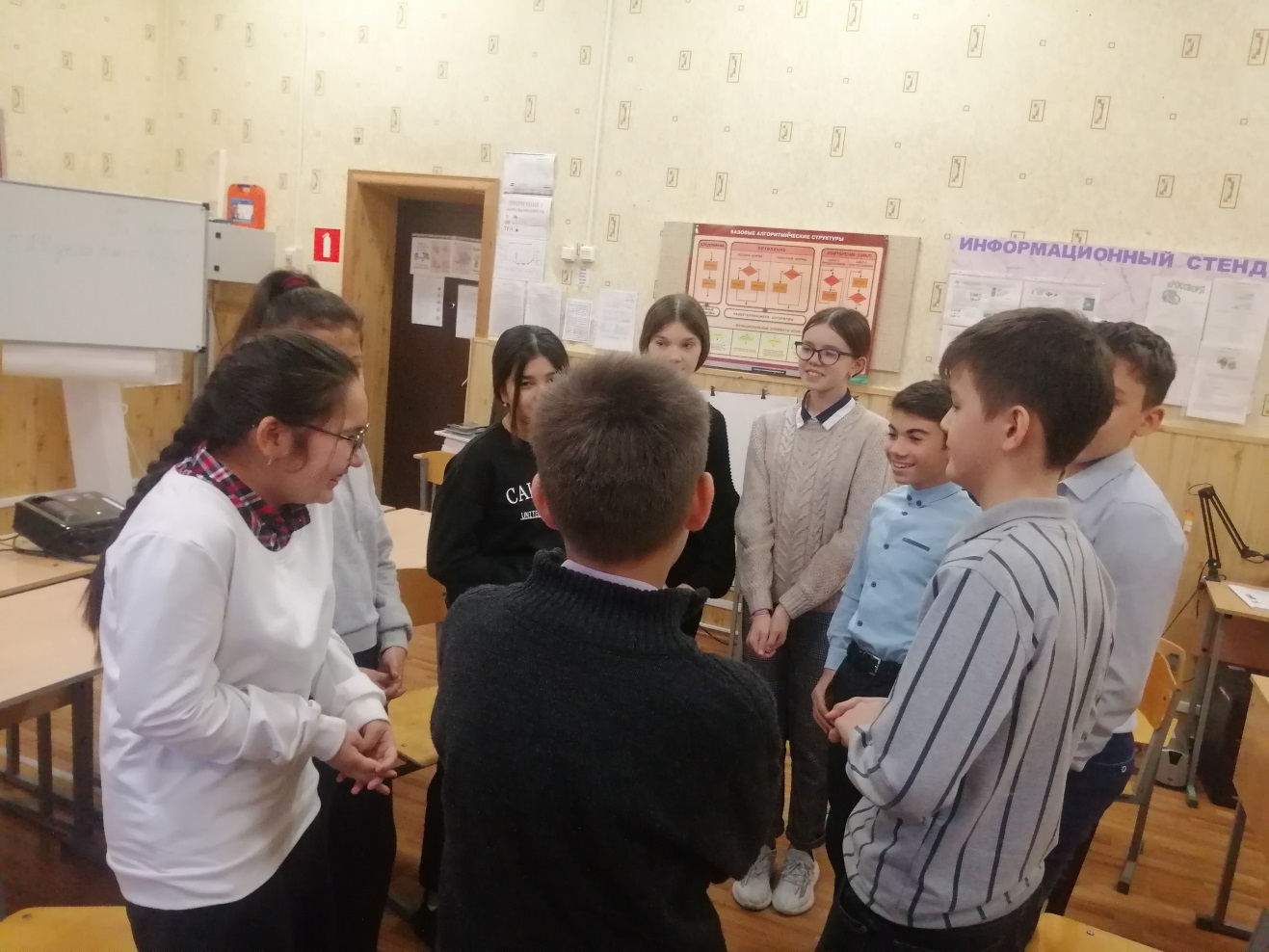 Подведение итогов урока «Мы с тобой одной крови»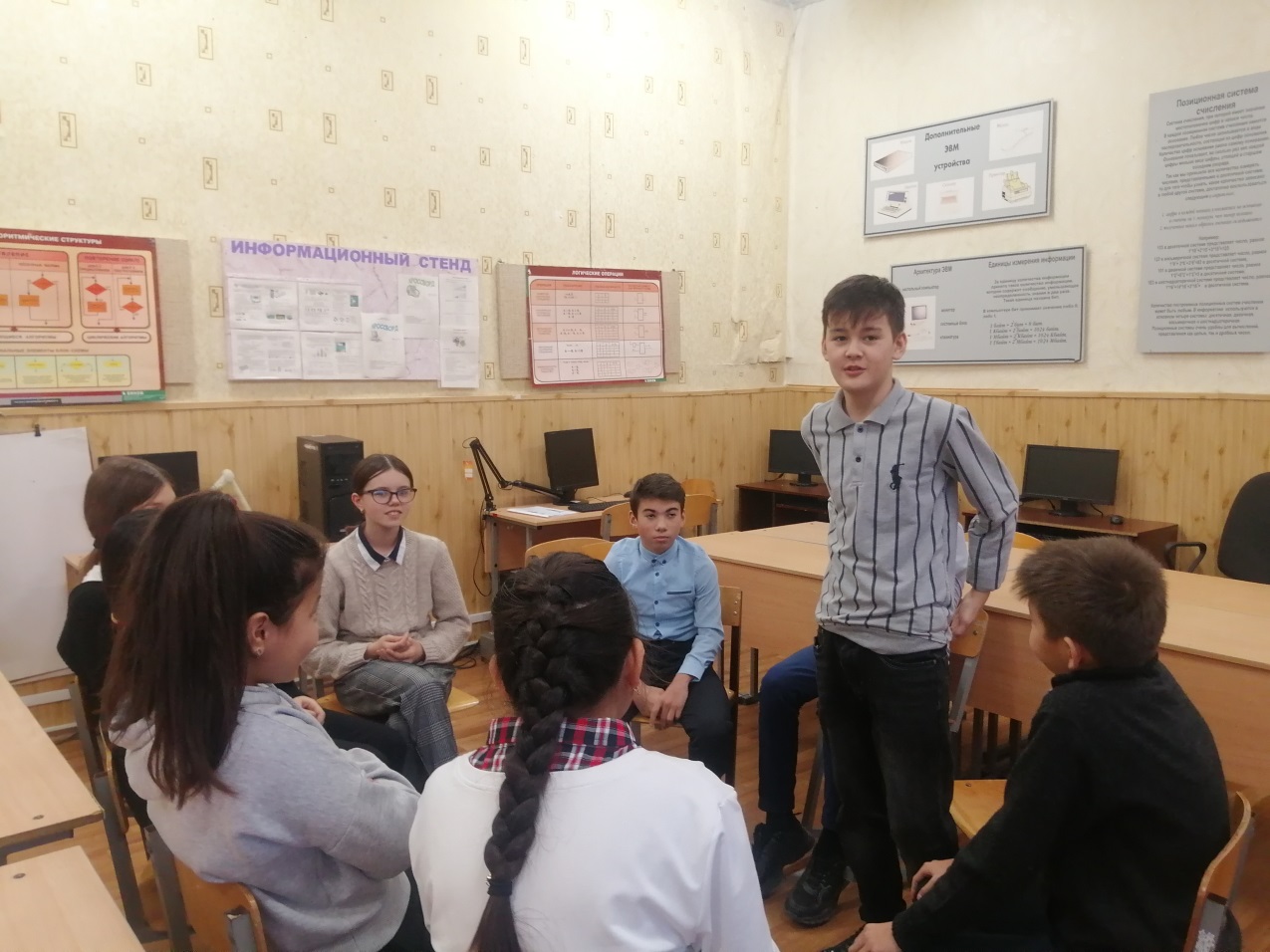 Игра «необитаемый остров»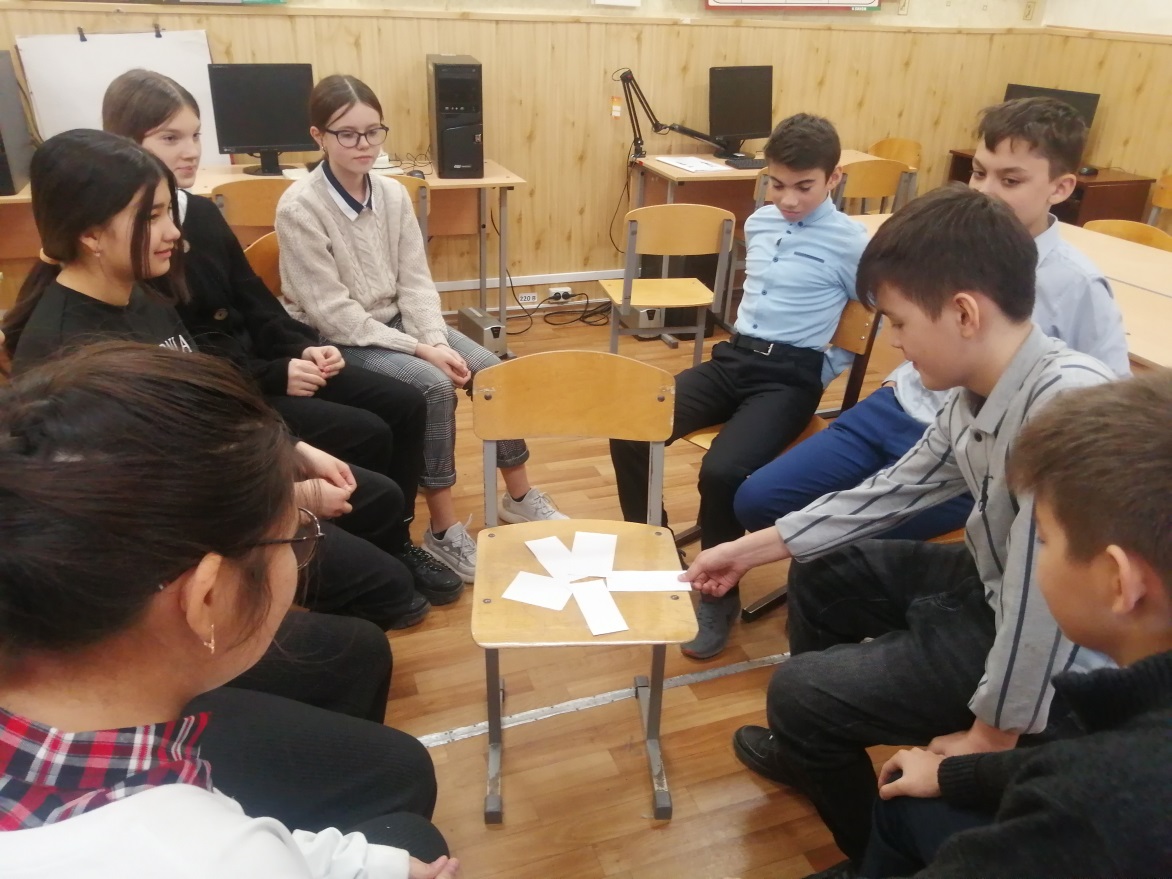 Игра «Стыдно – не стыдно»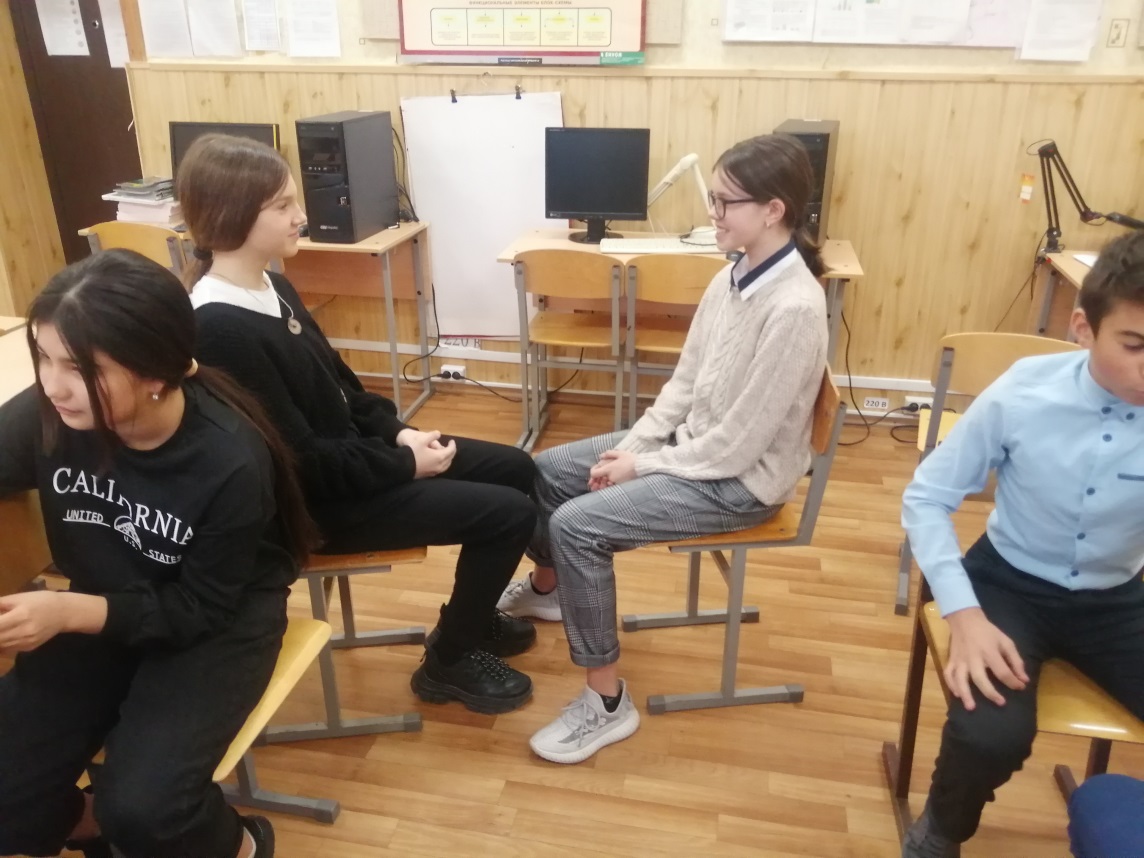 Игра по парам «Портрет и автопортрет»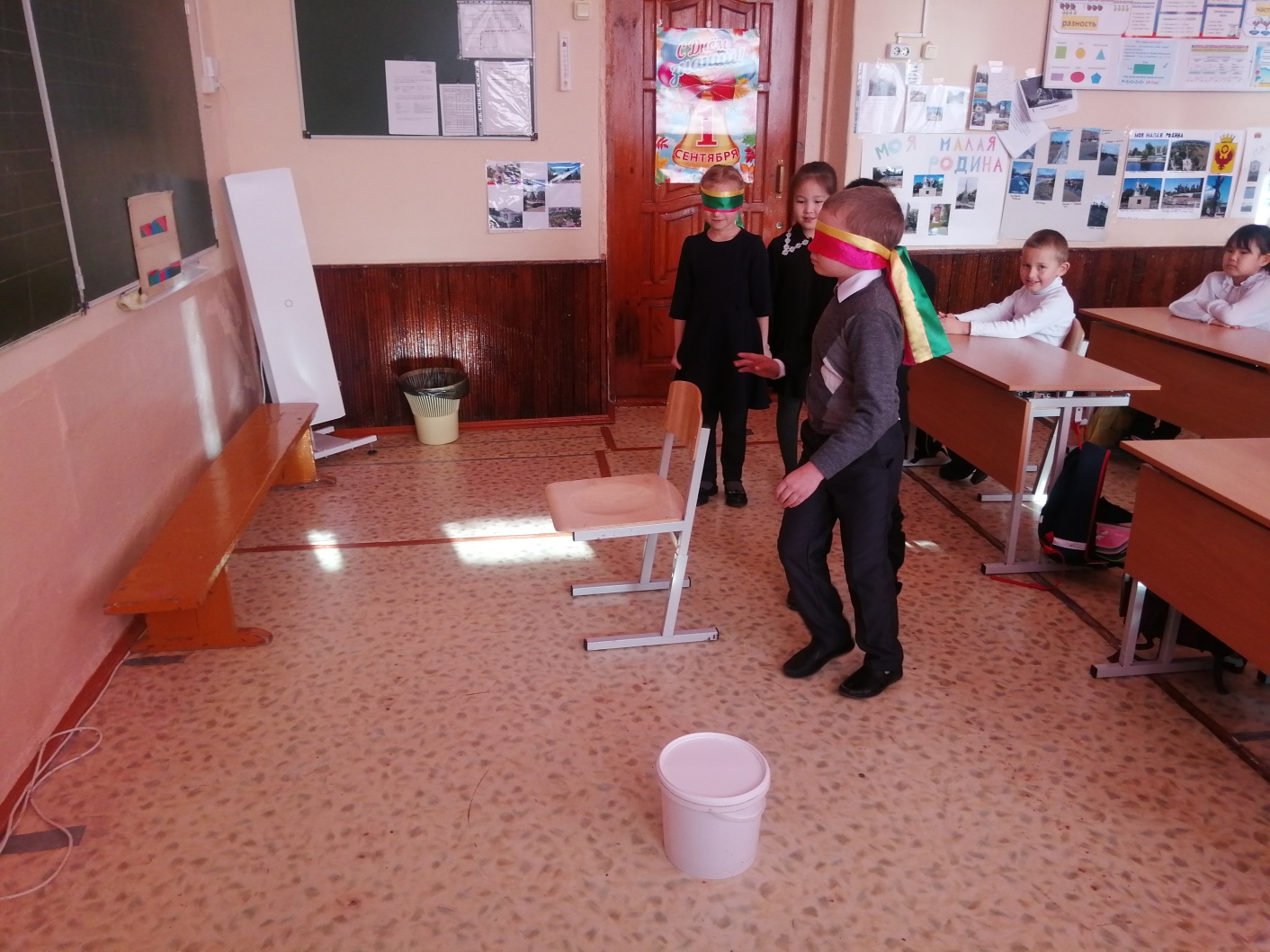 Игра «Ты и я вместе»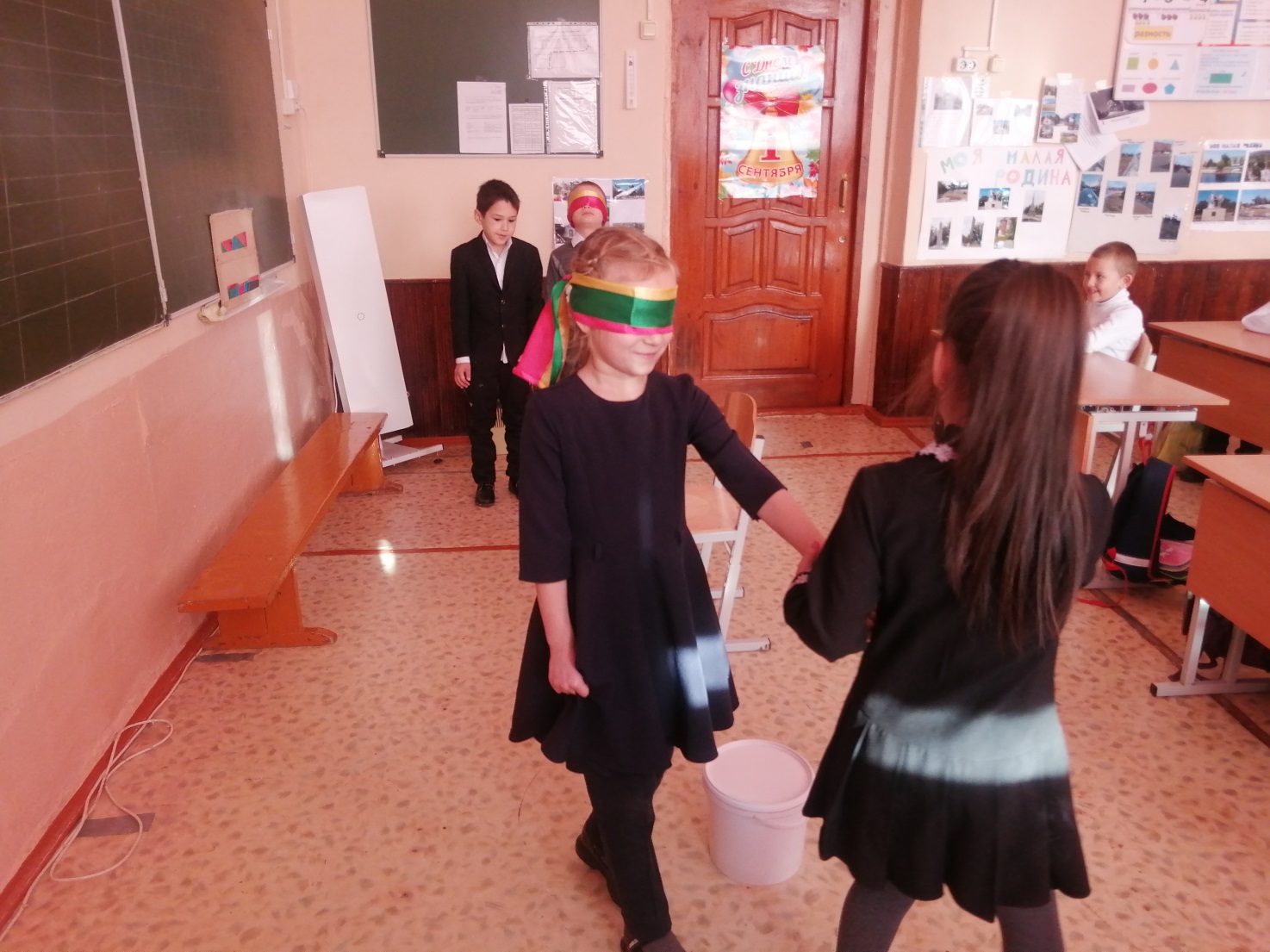 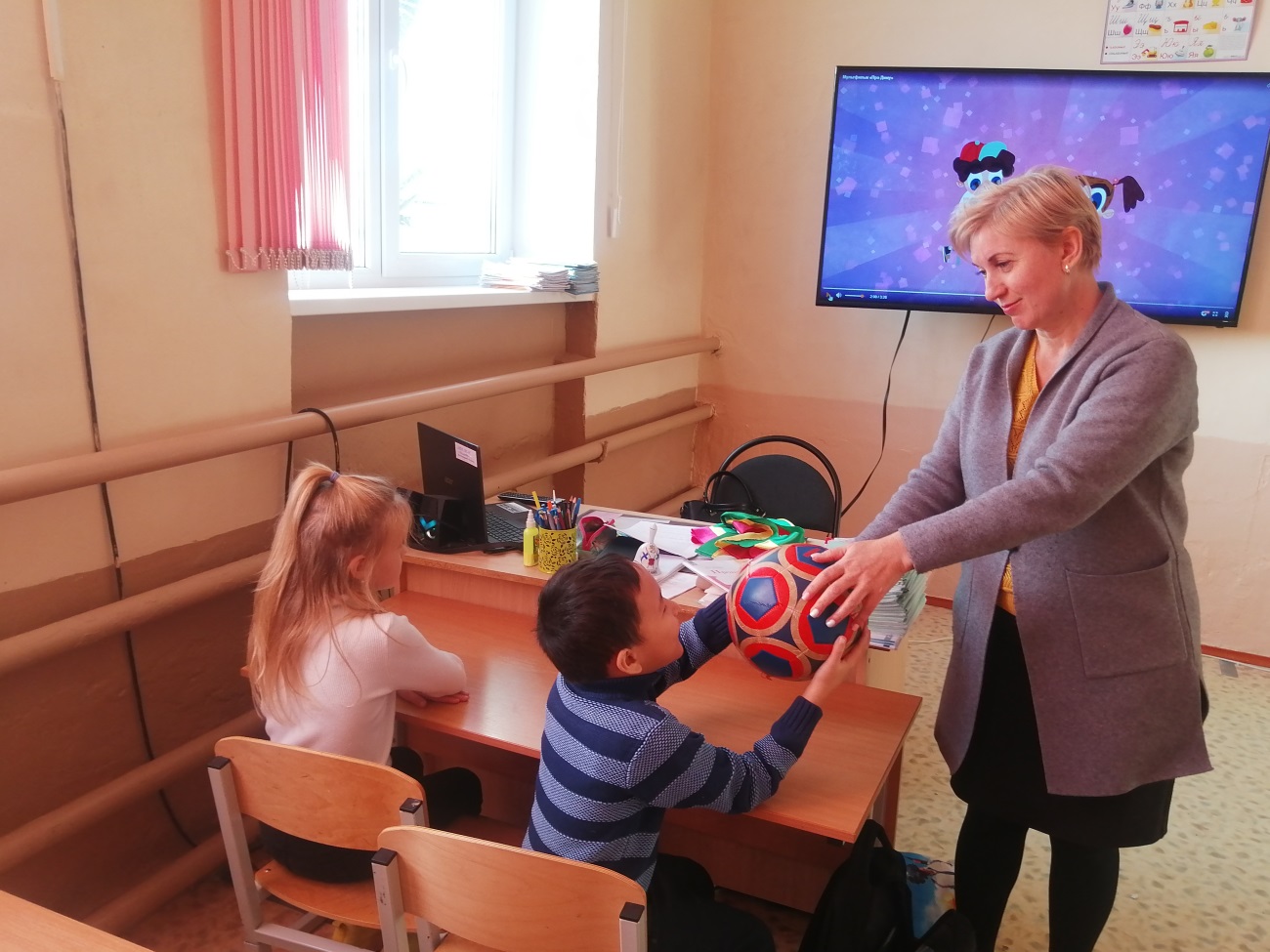 Игра «Знакомство» на уроке «Люди с инвалидностью: что мы знаем о них»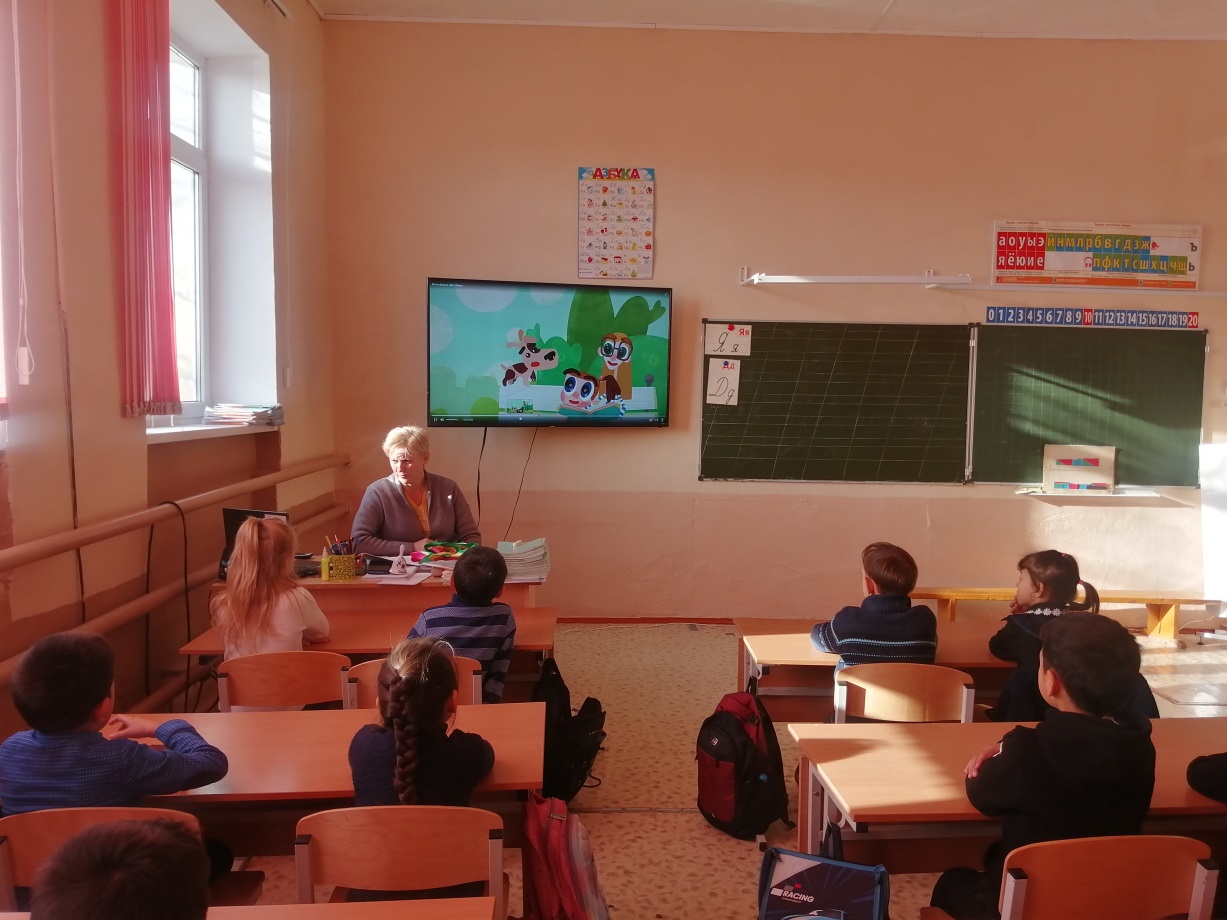 Просмотр и обсуждение мультфильма «Мультик про Диму»